ПРОЕКТ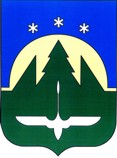 АДМИНИСТРАЦИЯ ГОРОДА ХАНТЫ-МАНСИЙСКАХанты-Мансийского автономного округа-ЮгрыПОСТАНОВЛЕНИЕот  _________________                                                                          №  _____Об утверждении Положения о порядкеорганизации деятельности семейных дошкольных групп, размещенных в жилых помещениях В соответствии с Федеральным законом от 29.12.2012 № 273-ФЗ              «Об образовании в Российской Федерации», Федеральным законом от 06.10.2003 № 131-ФЗ «Об общих принципах организации местного самоуправления в Российской Федерации», приказами Министерства образования и науки Российской Федерации от 30.08.2013 № 1014 «Об утверждении Порядка организации и осуществления образовательной деятельности по основным общеобразовательным программам - образовательным программам дошкольного образования», от 17.10.2013             № 1155 «Об утверждении федерального государственного образовательного стандарта дошкольного образования», Санитарно-эпидемиологическими правилами и нормативами, утвержденными Постановлением Главного государственного санитарного врача Российской Федерации от 19.12.2013          № 68 «Об утверждении СанПиН 2.4.1.3147-13 «Санитарно-эпидемиологические требования к дошкольным группам, размещенным в жилых помещениях жилищного фонда», руководствуясь статьей 71 Устава города Ханты-Мансийска:1. Утвердить Положение о порядке организации деятельности семейных дошкольных групп, размещенных в жилых помещениях, согласно приложению к настоящему постановлению.2. Департаменту образования Администрации города Ханты-Мансийска осуществлять финансирование расходов на организацию деятельности семейных дошкольных групп, размещенных в жилых помещениях, за счет субсидии на финансовое обеспечение муниципального задания на оказание муниципальной услуги в муниципальных дошкольных образовательных организациях, реализующих основную образовательную программу дошкольного образования.3. Настоящее постановление вступает в силу после дня его официального опубликования.  4. Контроль за выполнением постановления возложить на заместителя Главы Администрации города Ханты-Мансийска Черкунову И.А.Главы Администрациигорода Ханты-МансийскаМ.П. РяшинПриложениек постановлению Администрациигорода Ханты-Мансийскаот ___________2014 № ____Положениео порядке организации деятельности семейных дошкольных групп, размещенных в жилых помещениях 1. Общие положения1.1. Настоящее положение регламентирует деятельность семейных дошкольных групп, размещенных в жилых помещениях (далее – семейные группы).1.2. Положение разработано в соответствии с Федеральным законом                от 29.12.2012 № 273-ФЗ «Об образовании в Российской Федерации», приказами Министерства образования и науки Российской Федерации от 17.10.2013 № 1155 «Об утверждении федерального государственного образовательного стандарта дошкольного образования», от 30.08.2013             № 1014 «Об утверждении Порядка организации и осуществления образовательной деятельности по основным общеобразовательным программам – образовательным программам дошкольного образования», Санитарно-эпидемиологическими правилами и нормативами, утвержденными Постановлением Главного государственного санитарного врача Российской Федерации от 19.12.2013 № 68 «Об утверждении СанПиН 2.4.1.3147-13 «Санитарно-эпидемиологические требования к дошкольным группам, размещенным в жилых помещениях жилищного фонда».1.3. Семейные группы являются структурными подразделениями муниципальных дошкольных образовательных организаций, реализующих основную образовательную программу дошкольного образования (далее – ДОО).1.4. Семейные группы создаются, реорганизуются, ликвидируются             локальным правовым актом Департамента образования Администрации города Ханты-Мансийска (далее - Департамент образования).1.5. Семейные группы организуются с целью удовлетворения потребности населения в услугах дошкольного образования.  1.6. Семейные группы обеспечивают воспитание, обучение, присмотр          и уход за детьми в возрасте от двух месяцев до восьми лет, не получающих муниципальную услугу дошкольного образования в ДОО.Дети в возрасте от шести лет шести месяцев до восьми  лет принимаются в семейные группы, при наличии противопоказаний по состоянию здоровья к получению начального общего образования, подтвержденных соответствующим документом.Дети, посещающие семейные группы общеразвивающей направленности, считаются охваченными услугами дошкольного образования с момента зачисления в данные группы до момента их отчисления.1.7. Основными функциями семейной группы являются:1.7.1. Формирование социокультурной среды, соответствующей возрастным, индивидуальным, психологическим и физиологическим особенностям детей, охрана и укрепление физического и психического здоровья детей, в том числе их эмоционального благополучия.1.7.2. Создание благоприятных условий развития детей в соответствии        с их возрастными и индивидуальными особенностями и склонностями, развития способностей и творческого потенциала каждого ребенка как субъекта отношений с самим собой, другими детьми, взрослыми и миром.1.7.3. Формирование общей культуры личности детей, в том числе ценностей здорового образа жизни, развития социальных, нравственных, эстетических, интеллектуальных, физических качеств, инициативности, самостоятельности и ответственности ребенка, формирование предпосылок учебной деятельности.1.7.4. Объединение обучения и воспитания в целостный образовательный процесс на основе духовно-нравственных и социокультурных ценностей и принятых в обществе правил и норм поведения в интересах человека, семьи, общества.2. Создание семейной группы2.1. Семейная группа организуется в многодетных семьях, имеющих детей дошкольного возраста.2.2. В случае если в семье имеется один или двое детей дошкольного возраста, организация семейной группы допускается при условии набора детей дошкольного возраста из других семей  из расчета площади не менее 2,0 метров квадратных в игровой комнате на одного ребенка, фактически находящегося в семейной группе. 2.3. Решение о создании семейной группы принимается руководителем Департамента образования с учетом требований, предусмотренных настоящим Положением, при наличии:2.3.1. Письменного заявления от родителя (законного представителя) детей, претендующего на должность воспитателя семейной группы, зарегистрированного по месту жительства на территории города Ханты-Мансийска (далее – кандидат), в Департамент образования с приложением письменного согласия всех собственников жилого помещения и проживающих совместно с кандидатом, копий свидетельств о рождении детей, диплома или иного документа об образовании в соответствии с квалификационными требованиями к должности воспитателя, медицинских справок о состоянии здоровья проживающих совместно с кандидатом (в случае если зачисляются дети из других семей), правоустанавливающего документа на жилое помещение, документа, удостоверяющего личность гражданина (паспорта).2.3.2. Положительных заключений территориального отдела по городу Ханты-Мансийску и Ханты-Мансийскому району Управления Роспотребнадзора  по Ханты-Мансийскому автономному округу - Югре, Отдела надзорной деятельности по городу Ханты-Мансийску и Ханты-Мансийскому району Управления надзорной деятельности Главного управления МЧС России по Ханты-Мансийскому автономному округу - Югре, Департамента образования  по результатам обследования жилищно-бытовых, социальных условий жизни семьи, претендующей на открытие семейной группы и отраженных в акте обследования по форме согласно приложению к настоящему Положению, а также лицензии на осуществление образовательной деятельности по адресу нахождения семейной группы, выданной образовательной организации  Службой по контролю и надзору в сфере образования Ханты-Мансийского автономного округа – Югры, в случае открытия групп общеразвивающей направленности.2.3.3. Положительных заключений территориального отдела Управления Роспотребнадзора  по Ханты-Мансийскому автономному округу - Югре по городу Ханты-Мансийску и Ханты-Мансийскому району, Отдела надзорной деятельности по городу Ханты-Мансийску и Ханты-Мансийскому району Управления надзорной деятельности Главного управления МЧС России по Ханты-Мансийскому автономному округу - Югре, Департамента образования по результатам обследования жилищно-бытовых, социальных условий жизни семьи, претендующей на открытие семейной группы и отраженных в акте обследования по форме согласно приложению к настоящему Положению, в случае открытия групп присмотра и ухода за детьми без реализации основной образовательной программы дошкольного образования.2.4. Семейная группа создается в жилых помещениях по месту проживания семьи воспитателя.2.5. Воспитанники семейной группы являются воспитанниками ДОО и принимаются в порядке, установленном Администрацией города Ханты-Мансийска для детей, подлежащих обучению по образовательной программе дошкольного образования, и действующими санитарно-эпидемиологическими правилами и нормативами.2.6. При открытии семейной группы руководитель ДОО вносит:- соответствующие изменения в учредительные документы ДОО при необходимости, локальные нормативные акты, лицензию на осуществление образовательной деятельности при открытии групп общеразвивающей направленности;- соответствующие изменения в учредительные документы ДОО при необходимости, локальные нормативные акты при открытии групп по оказанию услуг присмотра и ухода за детьми.3. Требования к кандидатам3.1. Кандидатом в воспитатели семейной группы может быть:родитель (законный представитель) многодетной семьи, имеющий удостоверение многодетной семьи;родитель (законный представитель) одного или двух детей дошкольного возраста при условии набора детей дошкольного возраста из других семей  из расчета площади не менее 2,0 метров квадратных в игровой комнате на одного ребенка, фактически находящегося в семейной группе. При подборе кандидата в воспитатели семейной группы учитываются условия проживания семьи, их нравственные и личные качества, гарантирующие гуманистический характер взаимодействия с детьми, способность к выполнению возложенных обязанностей, добрые отношениях членов семьи кандидата с детьми.3.2. Кандидатами в воспитатели семейной группы не могут быть следующие граждане:3.2.1. Признанные судом недееспособными или ограниченно дееспособными (данные ограничения касаются всех граждан, проживающих                 с кандидатом).3.2.2. Лишенные родительских прав или ограниченные судом в родительских правах (данные ограничения касаются всех граждан, проживающих с кандидатом).3.2.3. Отстраненные или освобожденные от обязанностей опекуна (попечителя), приемного родителя за ненадлежащее выполнение возложенных на них законом обязанностей (данные ограничения касаются всех граждан, проживающих с кандидатом).3.2.4. Бывшие усыновители, если усыновление отменено судом по их вине (данные ограничения касаются и супруга граждан, проживающего                       с кандидатом).3.2.5. Имеющие заболевания, при которых граждане не могут исполнять обязанности по воспитанию детей либо им запрещена работа с детьми (данные ограничения касаются всех граждан, проживающих с кандидатом).3.2.6. Не располагающие необходимыми жилищно-бытовыми условиями для организации семейных групп в жилом помещении и проживающие в жилых помещениях, не отвечающих санитарно-эпидемиологическим и техническим правилам и нормативам.3.2.7. Не имеющие справку о наличии (отсутствии) судимости                      и (или) факта уголовного преследования либо о прекращении уголовного преследования по реабилитирующим основаниям, выданную в порядке               и по форме, которые устанавливаются федеральным органом исполнительной власти, осуществляющим функции по выработке и реализации государственной политики и нормативно-правовому регулированию в сфере внутренних дел (данные ограничения касаются всех гражданин, проживающих с кандидатом).3.2.8. Не соответствующие квалификационным требованиям к должности воспитателя, утвержденным Единым квалификационным справочником должностей руководителей, специалистов и служащих.3.2.9. Не прошедшие медицинский осмотр при поступлении на работу.4. Организация деятельности семейной группы4.1. Работники семейной группы являются сотрудниками ДОО и назначаются приказами руководителя ДОО.Трудовые отношения между ДОО и работником семейной группы регулируются трудовым договором.4.2. Для организации семейной группы в штатное расписание ДОО вводятся дополнительные штатные единицы:- воспитатель – 1,0 ставки;- музыкальный руководитель – 0,25 ставки;- педагог-психолог – 0,25 ставки;- руководитель физического воспитания – 0,25 ставки;- повар детского питания – 0,25 ставки.Дополнительные штатные единицы определяются из расчета на 4 – 8 детей для одной семейной группы.4.3. Работники семейной группы наряду с ДОО несут ответственность за сохранение жизни, здоровья, воспитание и обучение воспитанников семейной группы.Работники семейной группы несут ответственность за нарушение требований законодательства Российской Федерации, настоящего Положения к организации деятельности семейных групп в порядке, установленном законодательством Российской Федерации.4.4. Работники семейной группы проходят предварительные, при поступлении на работу, и периодические медицинские осмотры в установленном порядке.4.4.1. Персонал семейной группы прививается в соответствии с национальным календарем профилактических прививок, а также по эпидемиологическим показаниям.4.4.2. Каждый работник семейной группы должен иметь личную медицинскую книжку.4.5. В помещении семейной воспитательной группы обязательно наличие аптечки первой медицинской помощи, первичных средств пожаротушения.4.6. При зачислении ребенка в семейную группу между родителем (законным представителем) ребенка и ДОО заключается договор на оказание услуг дошкольного образования либо договор на оказание услуг присмотра и ухода за детьми.4.7. Медицинское обслуживание детей, посещающих семейную группу, осуществляется в соответствии с законодательством Российской Федерации медицинской организацией, обслуживающей ДОО.4.8. Семейные группы могут функционировать в режиме кратковременного пребывания (до 5 часов в день), полного дня (10,5 – 12-часового пребывания).4.9. Питание детей организуется воспитателем (младшим воспитателем) семейной группы в соответствии с требованиями, установленными действующими санитарно-эпидемиологическими правилами и нормативами.4.10. Питание детей может быть организовано одним из следующих способов:- доставка готовых блюд в изотермической таре из пищеблоков ДОО;- приготовление пищи по утвержденному ДОО меню при наличии необходимых условий, из продовольственного сырья (полуфабрикатов) непосредственно на кухне жилого помещения.4.11. Ответственность за организацию питания в семейной группе возлагается на руководителя ДОО и воспитателя (младшего воспитателя).4.12. Уборка помещений семейной группы осуществляется воспитателем (младшим воспитателем).4.13. Администрация ДОО оказывает воспитателям методическую                  и консультативную помощь в организации деятельности семейной группы, осуществляет всесторонний контроль за функционированием семейной группы.4.14. Образовательный процесс ведется на русском языке.4.15. Дети в семейные группы направляются по одновозрастному              или разновозрастному принципу в целях решения конкретных задач воспитания и обучения детей, в зависимости от условий, позволяющих открыть группу:- общеразвивающей направленности с реализацией образовательной программы дошкольного образования;- присмотра и ухода за детьми без реализации образовательной программы дошкольного образования.4.16. Занятия с детьми и другие виды деятельности в семейной группе могут проводиться как в домашних условиях, так и в здании ДОО.4.17. Помещения, игрушки и игровое оборудование семейной группы должны соответствовать требованиям, установленным действующими санитарно-эпидемиологическими правилами и нормативами.4.18. Помещения, игрушки и игровое оборудование, а также иное оборудование, необходимое для осуществления деятельности семейной группы, предоставляются ДОО семейной группе в безвозмездное пользование.4.19. В случае закрытия семейной группы игрушки и игровое оборудование подлежат возврату в ДОО.4.20. В периоды временной нетрудоспособности или отпуска воспитателя (младшего воспитателя) семейной группы, а также других периодов, когда исполнение обязанностей воспитателя (младшего воспитателя) семейной группы не осуществляется по месту проживания семьи, деятельность семейной группы приостанавливается приказом руководителя ДОО до устранения обстоятельств, послуживших причиной приостановления деятельности.4.21. В случае отчисления из семейной группы, за ребенком сохраняется право получения места в ДОО согласно порядку, установленному Администрацией города для детей, подлежащих обучению по образовательной программе дошкольного образования.4.22. В случае если в семейной группе остаются три ребенка, воспитатель семейной группы уведомляет об этом руководителя ДОО, Департамент образования с целью распределения детей в ДОО при наличии в них свободных мест и закрытия семейной группы.4.23. Родительская плата за присмотр и уход за детьми в семейной группе устанавливается в соответствии с действующим законодательством и нормативным правовым актом Администрации города Ханты-Мансийска, определяющим размер и порядок внесения родительской платы в образовательных организациях, реализующих основную общеобразовательную программу дошкольного образования.4.24. Родители (законные представители) детей, посещающих семейную группу, имеют право на получение в установленном порядке компенсации части родительской платы за присмотр и уход за детьми в ДОО в случае,            если зачисляются дети из других семей.4.25. Режим работы семейной воспитательной группы детского сада              и пребывания в нем детей определяется уставом ДОО, правилами внутреннего распорядка.Приложениек Положению о порядке организации деятельности семейных дошкольных групп, размещенных в жилых помещениях Актобследования жилищно-бытовых, социальных условий жизни семьи"____" ____________ 20___(дата проведения обследования)Обследование проводилось ______________________________________________________________________________________________________________________________________________________________________________________________________________________________________________________________________________________________________________________________________________________________________________________________________________________________________________________________________________________________________________________________________              (ФИО, должность лиц, проводивших обследование)Заявитель (-ли) _____________________________________________________________________________________________________________________________________                           (ФИО, дата рождения)Адрес места обследования, телефон______________________________________________________________________________________________________________________________________________________________________________________________________________________________Способность    заявителя    (-лей)    обеспечивать    потребности   ребенка (характеристика способности гражданина/семьи граждан обеспечить потребностиребенка на момент проверки (организация питания, сна, присмотра, ухода, отдыха) ______________________________________________________________________________________________________________________________________________________________________________________________________________________________________________________________________________________________________________________________________________________________________________________________________________________________________________________________________________________________________________________________________Жилищно-бытовые   условия   проживания  (санитарно-гигиеническое  состояние помещения:     удовлетворительное,     неудовлетворительное;    возможность предоставления ребенку места для игр, занятий, сна) _______________________________________________________________________________________________________________________________________________________________________________________________________________________________________________________________________________________________________________________________________________________________________________________________________________________________________________________Состав семьи (граждане, проживающие в доме, режим их работы) __________________________________________________________________________________________________________________________________________________________________________________________________________________________________________________________________________________________________________________________________________________________________________________Социальные  связи семьи (отношения с соседями, знакомыми, контакты ребенка/детей с родственниками, сверстниками, педагогами, воспитателями) _______________________________________________________________________________________________________________________________________________________________________________________________________________________________________________________________________________________________________________________________________________________________________________________________________________________________________________________Выводы и заключение о состоянии жилищно-бытовых и социальных условий (жилищно-бытовые условия удовлетворительные (неудовлетворительные); кем осуществляется уход и надзор над детьми, выполнение родительских обязанностей осуществляется в полном объеме (частично, не выполняются родительские обязанности)____________________________________________________________________________________________________________________________________________________________________________________________________________________________________________________________________________________________________________________________________________________________________________________________Специалисты, проводившие обследование:_________________     _____________________________           (ФИО)                    (должность)                   (подпись)_________________     _____________________________           (ФИО)                    (должность)                   (подпись)_________________     _____________________________           (ФИО)                    (должность)                   (подпись)